（案）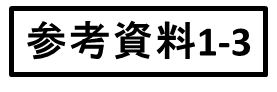 大阪府は、後発医薬品安心使用促進に取り組んでいます！大阪府健康医療部薬務課大阪府は、「後発医薬品安心使用促進のための協議会」を設置し、平成28年7月に府内の後発医薬品に関する現状を把握のために、アンケート調査を病院、診療所に対して実施しました。　　その結果、医師から次の２点についてご意見をいただきました。一般名で処方した場合、実際に調剤された銘柄がわからないことに不安がある。　　【参考】薬局では、処方箋を発行した医療機関に対し、調剤した薬剤の銘柄等情報提供しています。薬局からの情報を、病院内で共有できるよう体制を今一度ご確認ください。厚生労働省通知「処方せんに記載された医薬品の後発医薬品への変更について」（平成24年３月５日付け保医発0305第12号）後発医薬品の製品個別の情報が必要時に手に入りにくい。